Sortegories and VocabJourney website: www.vocabjourney.com   (Username and password are inside classroom folder.) Sortegories:  is recorded on-line after you try each activity.  Repeat each one until you reach 80%.  Record your passing score below.	 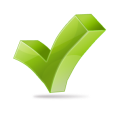 VocabJourney will help you improve vocabulary and reading comprehension. Record your progress below. Total Points: _________________        Weekly points: __________________     Date: ___________Total Points: _________________        Weekly points: __________________     Date: ___________Total Points: _________________        Weekly points: __________________     Date: ___________Unit #Sound CountSort ItBuild ItMorph ItCategorize ItGrammar SortRelate ItAnalogy BuildingSentence BuildingUnit 13Unit 14Unit 15Unit 16Unit 17Unit 18